Lesson 10:  Distance, Perimeter, and Area in the Real WorldClasswork Opening ExercisesFind the area and perimeter of this rectangle: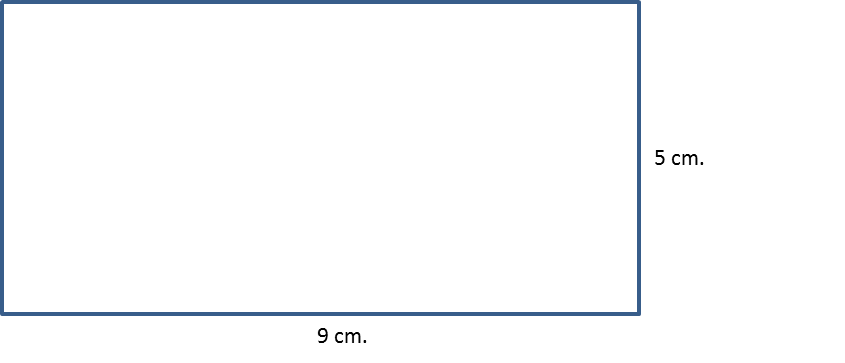 Find the width of this rectangle.  The area is , and the length is .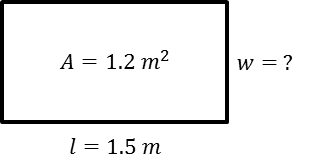 Example 1:  Student Desks or TablesMeasure the dimensions of the top of your desk.How do you find the area of the top of your desk?How do you find the perimeter?Record these on your paper in the appropriate column. Exploratory ChallengeEstimate and predict the area and perimeter of each object.  Then measure each object, and calculate both the area and perimeter of each.Optional ChallengeProblem Set How is the length of the side of a square related to its area and perimeter?  The diagram below shows the first four squares stacked on top of each other with their upper left-hand corners lined up.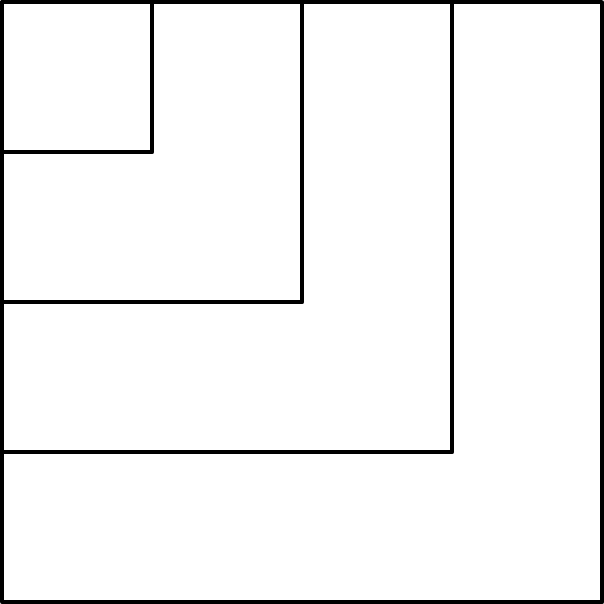 Complete this chart calculating area and perimeter for each square.In a square, which numerical value is greater, the area or the perimeter?When is the numerical value of a square’s area (in square units) equal to its perimeter (in units)?Why is this true?This drawing shows a school pool.  The walkway around the pool needs special non-skid strips installed but only at the edge of the pool and the outer edges of the walkway.  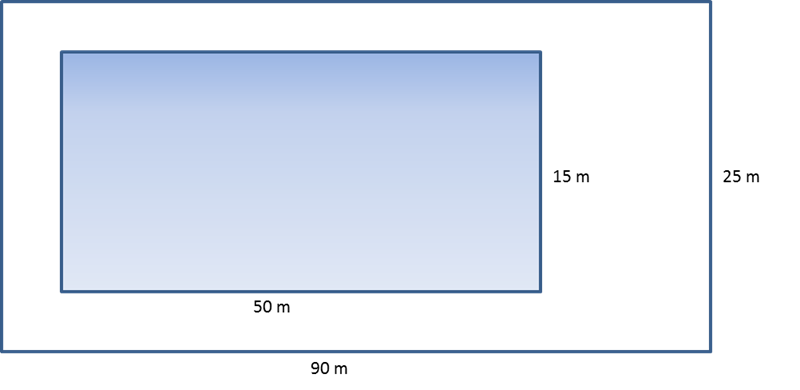 Find the length of non-skid strips that is needed for the job.The non-skid strips are sold only in rolls of .  How many rolls need to be purchased for the job?A homeowner called in a painter to paint the walls and ceiling of one bedroom.  His bedroom is  long,  wide, and  high.  The room has two doors, each  by  and three windows each  by.  The doors and windows do not have to be painted.  A gallon of paint can cover.  A hired painter claims he will need gallons.  Show that his estimate is too high.Theresa won a gardening contest and was awarded a roll of deer-proof fencing.  The fence is yards long.  She and her husband, John, discuss how to best use the fencing to make a rectangular garden.  They agree that they should only use whole numbers of feet for the length and width of the garden.  What are all of the possible dimensions of the garden?Which plan yields the maximum area for the garden?  Which plan yields the minimum area? Write and then solve the equation to find the missing value below.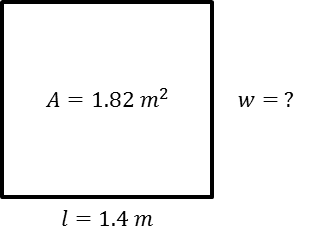 Challenge:  This is a drawing of the flag of the Republic of the Congo.  The area of this flag is .  Using the area formula, tell how you would determine the value of the base.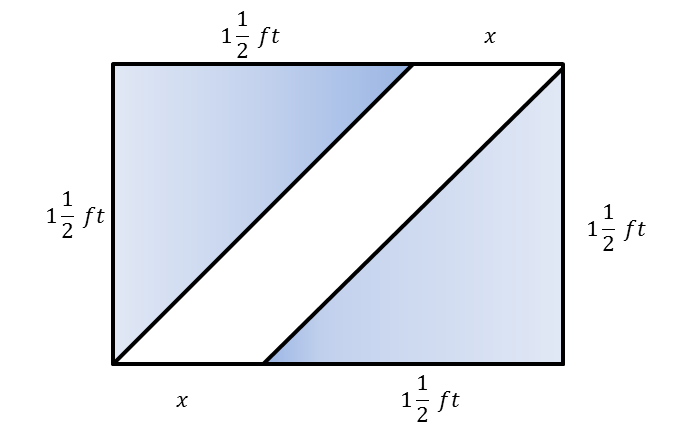 Using what you found in part (a), determine the missing value of the base.Object or Item to be MeasuredMeasure-ment UnitsPrecision(Measure to the Nearest)Area Prediction(Square Units)Area (Square Units)Write the expression and evaluate it.Perimeter Prediction(Linear Units)Perimeter(Linear Units)Ex:  doorfeethalf footDesktopObject or Item to be MeasuredMeasurement UnitsPrecision(Measure to the Nearest)Area (Square Units)Perimeter(Linear Units)Ex:  doorfeethalf footSide Length in FeetExpression Showing the AreaArea in Square FeetExpression Showing the PerimeterPerimeter in Feet